Unit oneOrigins & methods 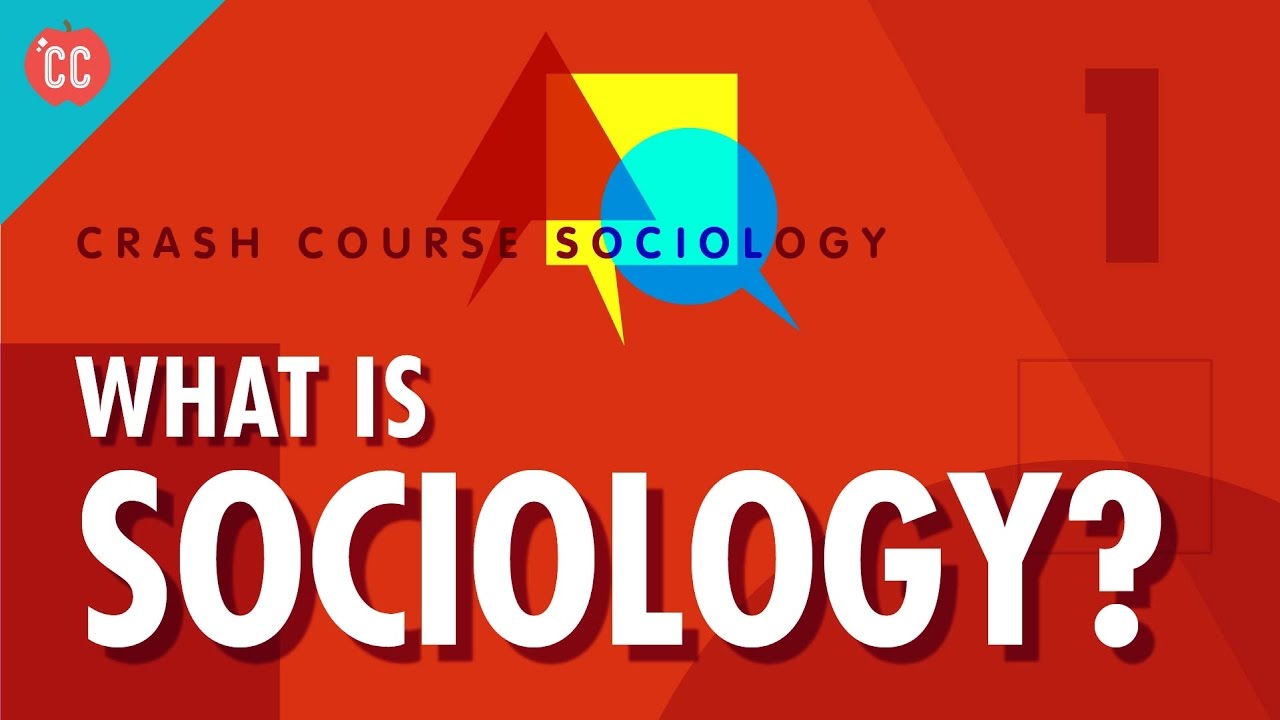 Sociology over timeSeveral factors led to the development of sociology as a distinct field of study. The rapid social and political changes during the European Industrial revolution were the primary cause of the expansion of sociologyMatch the sociologist with their contribution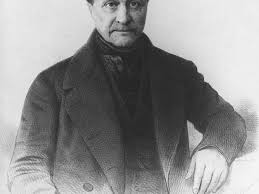 \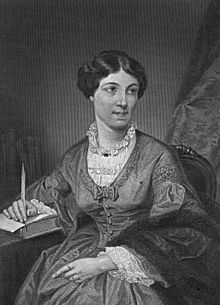 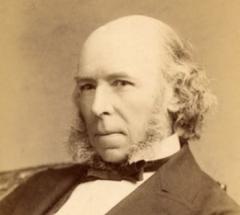 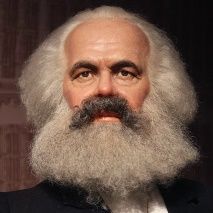 Major theoretical perspectivesSociologists develop theories, or explanations of the relationships among phenomena, in their effort to explain the social world. Theories provide guidance for sociologists in their work and help them to interpret their findings. 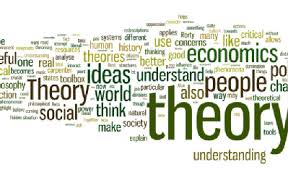 There are three theoretical perspectives in modern sociology. Define them Compare and contrast the three theoretical perspectives                             Similarities                                         Differences                  Provide an example of how each prospective can be used with a current eventConducting sociological research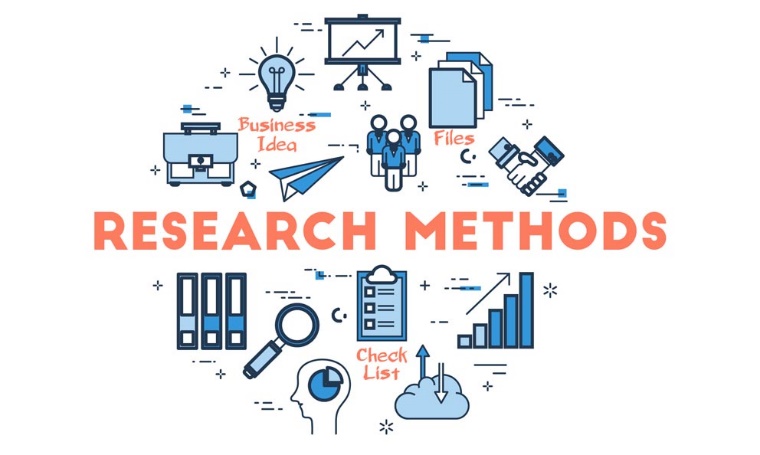 Match the steps of the research process (scientific method) with the correct definitionPg. 21 in the textbook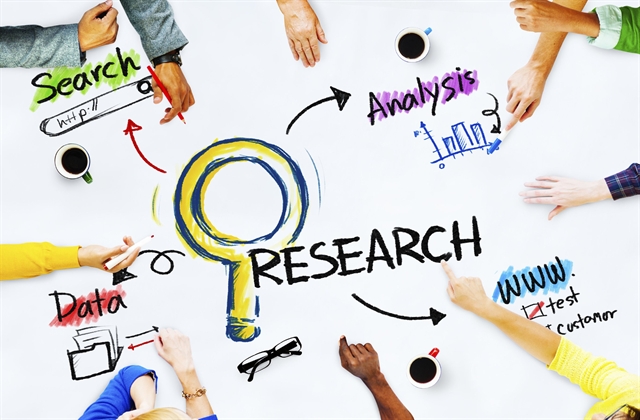 The Scientific MethodIdentify a problem and explain the steps you would take to solve the problem using the scientific method What are social sciences?What is sociology? What is social interaction? What are social phenomena?Explain how the European Industrial Revolution led to the development of sociology as a social science Explain and describe the focusFunctionalist ConflictInteractionist